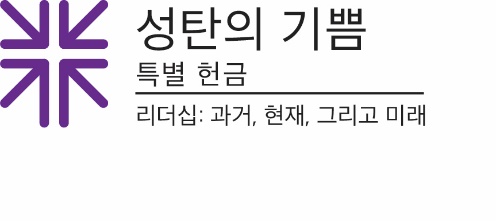 선물은 길을 넓게 하며 - 잠언 18:16완벽한 선물하나님의 이야기 속에서 보면, 피조물과 창조주 사이에는 장애물이 있습니다. 장벽이 있는 것입니다. 죄가 우리를 하나님으로부터 떨어뜨려 놓습니다.  하지만 하나님과 단절된 상태는 인간이 감당할 수 없습니다.하나님은 우리가 이러한 단절을 극복하거나 헤쳐 나가거나 둘러서 갈 희망이 없음을 보시고, 우리에게 길을 넓게 하시는 예수 그리스도라는 선물을 주셨습니다. 단절을 넘는 길은 사람들이 스스로 넓게 할 수 없기 때문입니다.얼마나 놀라운 선물인가요! 하지만 우리의 이야기는 계속해서 예수님을 완벽한 선물이라고 말합니다; 길을 넓게 하실 뿐 아니라 그 길을 통해 오십니다. 우리의 이야기는 하나님께서 우리와 함께 계신다고 말합니다. 예수님 안에서, 하나님은 인류에게 다가오셨고, 단절된 상황을 끝낼 방법을 보여주셨습니다. 예수님의 탄생과 죽음과 부활 안에서, 하나님에 대한 우리의 이야기는 예수님이 길이시며 이제 계속해서 열려 있는 길이라는 것을 알려줍니다. 하나님께서 지금도 그리고 앞으로도 우리와 함께 계시기에 선물은 계속됩니다. 우리와 함께 계시는 것이 하나님 이야기의 일부인 것이기에, 다른 이들과 함께하는 것은 우리 소명의 일부입니다. 성탄의 기쁨 특별 헌금은 우리의 선물을 통해서 지원을 받고 교육받는 지도자들에게 기회를 열어 줍니다. 이것은 비백인 공동체를 든든하게 할 미국장로교 소속 학교 및 대학의 젊은이들을 희망찬 미래로 인도하는 길입니다. 우리의 선물은 긴급한 일들이 발생했을 때, 교회에서 일하는 이들과 그 가족을 구제하는 길을 열어줍니다.지혜의 책인 잠언은 한 사람의 선물이 길을 넓게 한다고 언급합니다.  우리가 관대하게 성탄 특별 헌금을 낸다면, 우리는 어려움을 해결해주는 것 뿐 아니라 관대함이 열어놓은 길을 통과하는 사람들과 만나는 것입니다. 우리는 "하나님이 함께하신다!"라고 축하하기 위해 길을 열어놓습니다. 세상에 영감을 부어주고 세상을 이끌 학생 한 명 한 명과 함께 길을 넓힙니다. 하나님의 이야기를 세상에 전하도록 우리를 돕는 교회 하나 하나와 함께 길을 엽니다. 우리가 말하는 하나님의 이야기는 장벽이 아니라 선물에 관한 이야기입니다. 이것은 단절에 대한 것이 아니라, "함께 계심"이라는 선물에 대한 이야기입니다. 하나님께서 우리에게 주신 완벽한 선물을 기뻐하면서, 성탄의 기쁨 특별 헌금을 관대하게 채워주십시오. 이것이 우리를 함께하게 만듭니다. 구제와 기회의 길을 만들고 하나님 이야기의 부분인 관계로 나아가는 길을 넓힙니다. 또한 이것은 하나님의 완벽한 선물의 한 부분이기도 합니다. 기도합시다: 우리와 함께하시는 하나님, 우리는 당신의 완전한 선물, 예수 그리스도에 감사합니다. 당신이 우리를 위해 열어놓으신 길을 통해서, 다른 이들에게 열려 있는 법과 어려움에 처한 이들을 위해 우리를 내어줄 수 있는 법을 배울 수 있기를 바랍니다. 아멘. 